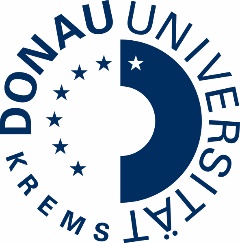 Anlage Teilnahmegebühr
interne Bezeichnung: DCG Upgrade 02 Krems (Beginn: WS 2021/22)Die Rechnung über die Teilnahmegebührsoll wie folgt ausgestellt werden (nach Verständigung über die Erfüllung der Zulassungsvoraussetzungen und Ablauf der 14tägigen Rücktrittsfrist):Rechnungsadresse 1Rechnungsadresse 2ACHTUNG: Auch bei Rechnungslegung an andere Personen/Firmen/Institutionen als die/den Studierende/n besteht ausschließlich das Rechtsverhältnis mit dem/der Studierenden. Bei Nichtbezahlung (z.B. Zahlungsverzug, Arbeitgeberwechsel) schuldet die Teilnahmegebühr weiterhin die/der Studierende. 	05.03.2020________________________________________	Datum 	Unterschrift Studierende/r
für die/den Studierende/nim UniversitätslehrgangDigital Corporate Governance - MBADie Teilnahmegebühr beträgt € 9.900,- (keine MWSt.) für AbsolventInnen des Universitätslehrgangs „Professional MSc Management und IT“.Die Teilnahmegebühr beträgt € 9.900,- (keine MWSt.) für AbsolventInnen des Universitätslehrgangs „Professional MSc Management und IT“.Name Studierende/rStraße, Nr.Postleitzahl, OrtLandTelefon, E-MailFirmenwortlaut ArbeitgeberStraße, Nr.Postleitzahl, OrtLandTelefon, E-MailZahlungsvereinbarungRechnungsadresse 1Rechnungsadresse 2Rechnungsbetrag [EUR]Zahlungsweise